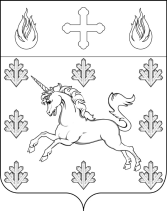 СОВЕТ ДЕПУТАТОВ ПОСЕЛЕНИЯ СОСЕНСКОЕ РЕШЕНИЕ16 августа 2018 года №93/2Об установлении размера базового должностного оклада, применяемого для расчета должностных окладов в органах местного самоуправления поселения Сосенское на 2019 годВ соответствии с Трудовым кодексом Российской Федерации, Федеральным законом от 6 октября 2003 года № 131-ФЗ «Об общих принципах организации местного самоуправления в Российской Федерации», со статьей 45.2 Закона города Москвы от 22 октября 2008 года № 50 «О муниципальной службе в городе Москве», Уставом поселения Сосенское,Совет депутатов поселения Сосенское решил:Установить с 1 января 2019 года размер базового должностного оклада, применяемого для расчета должностных окладов в органах местного самоуправления поселения Сосенское, в размере 7 676 (Семь тысяч шестьсот семьдесят шесть) рублей в месяц.Настоящее Решение вступает в силу с 1 января 2019 года.Опубликовать настоящее Решение в газете «Сосенские вести».Контроль за исполнением настоящего Решения возложить на главу поселения Сосенское Долженкова В.М.Глава поселения Сосенское                                                                         В.М. Долженков  